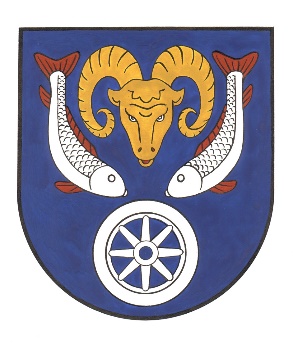 ze zasedání zastupitelstvaObce Nová Ves, okr. Liberec konaného  dne  13. 5. 2019Přítomni: pí. Hajnová, p. Uzel, p. Nečina, p. Pokorný, p. Maťátko, pí. Zimová do 20,04 hod., Ing. Čanda Omluveni: Hosté: dle prezenční listiny starostka  obce paní Renata Hajnová zahájila v 17,00 hodin veřejné zasedání ZO. Přivítala přítomné a konstatovala, že dle prezenční listiny je přítomna nadpoloviční většina členů ZO a tudíž je zasedání usnášeníschopné. Oznámila, že z jednání ZO bude pořízen písemný a zvukový záznam, určila zapisovatele zápisu pí. Vondrovou. Dále podala návrh na ověřovatele zápisu pana Vratislava Nečinu, pana Lukáše PokornéhoPROGRAM:	ZAHÁJENI	NÁVRH  PROGRAMU A OVĚŘOVATELŮ ZÁPISUBOD 1/	VZETÍ NA VĚDOMÍ VZNIKLÝ MANDÁT A REZIGNACI ZASTUPITELE PANÍ PETRY BITMANOVÉBOD 2/	VZETÍ NA VĚDOMÍ VZNIKLÝ MANDÁT A SLOŽENÍ SLIBU PANA MARTINA MAŤÁTKA BOD 3/	VOLBA PŘEDSEDY KONTROLNÍHO VÝBORUBOD 4/	SCHVÁLENÍ ODMĚNY NEUVELNĚNÉMU ČLENU ZOBOD 5/     SCHVÁLENÍ PODPISU SMLOUVY O VĚCNÉM BŘEMENIBOD 6/     ZÁMĚR PRODEJE POZEMKU Z MAJETKU OBCE NOVÁ VES BOD 7      ZŠ A MŠ NOVÁ VES ŽÁDOST O SOUHLAS S PROJEKTEM ŠABLONY DO ŠKOLBOD 8/	ZŠ A MŠ NOVÁ VES STŘEDNĚDOBÝ VÝHLED ROZPOČTUBOD 9/	ŽÁDOST O VYJÁDŘENÍ K PROJEKTOVÉ DOKUMENTACI VRTANÉ STUDNYBOD 10/	PODPIS SMLOUVY O BEZÚPLATNÉM PŘEVODU POZEMKUBOD 11/	RŮZNÉ – kontrola úkolůBOD 12/	DISKUSEDOPLNĚNÍ BODŮ JEDNÁNÍ:Pan Nečina požádal o doplnění o návrh usnesení – Námitka proti zápisu zasedání zastupitelstva obce zedne 8.4.2019. Paní starostka navrhuje, tento bod zařadit do bodu č.11 RůznéPaní starostka požádala o doplnění o návrh usnesení – Prodej pozemku z majetku obce Nová Ves p.p.č. 301/26 k.ú. Nová Ves u Chrastavy. Navrhuje, tento bod zařadit do bodu č. 11 Různé.Paní starostka požádala o doplnění o návrh usnesení – Schválení veřejnoprávní smlouvy na poskytnutí neinvestiční dotace FK Nová Ves. ZO schválilo výši poskytnuté částky v rozpočtu na rok 2019.BOD RPOGRAMU Č. 1Zastupitelstvo obce Nová Ves bere na vědomí vzniklý mandát paní Petry Bitmanové dne 10.4.2019,  zároveň bere na vědomí rezignaci na zastupitele obce Nová Ves paní Petry Bitmanové ke dni 16.4.2019. BOD PROGRAMU Č. 2Zastupitelstvo obce Nová Ves bere na vědomí vzniklý mandát pana Martina Maťátka ke dni 17.4.2019 a složení slibu člena zastupitelstva obce Nová Ves ( viz. příloha). BOD PROGRAMU Č. 3Zdůvodnění návrhu:  Z důvodu vzdání se mandátu na zastupitele obce Nová Ves pana Miroslava Smoly, který byl také předsedou kontrolního výboru obce Nová Ves, navrhuji zvolit jako nového předsedu kontrolního výboru pana Martina Maťátka.Připomínky – dotazy:  nebyly vzneseny žádné připomínky ani dotazyBOD PROGRAMU Č. 4Zdůvodnění návrhu:  Navrhuji schválit panu Maťátkovi shodnou odměnu jakou mají ostatní zastupitelé a předsedové výboru.Připomínky – dotazy:  Nebyly vzneseny žádné připomínky ani dotazyBOD PROGRAMU Č. 5Zdůvodnění návrhu: Zjistili jsme, že obec Nová Ves nemá uzavřenu smlouvu o věcném břemeni za účelem opravy a údržby  vodovodního řadu umístěného v pozemcích jiných majitelů p.p.č. 1397/1,1397/3,1397/5,1405/2,1405/5 k.ú. Nová Ves u Chrastavy. Získali jsme souhlas současných vlastníků pozemků k přípravě výše uvedené smlouvy.Připomínky – dotazy:  Nebyly vzneseny žádné připomínky ani dotazyBOD PROGRAMU Č. 6Zdůvodnění návrhu: Žadatelka požádala zastupitele obce Nová Ves o zvážení záměru prodeje pozemku p.p.č. 518/11 k.ú. Nová Ves u Chrastavy, který sousedí s pozemkem p.p.č. 518/12 v jejím vlastnictví.  Připomínky – dotazy:BOD PROGRAMU Č. 7Zdůvodnění návrhu: Paní ředitelka ZŠ a MŠ  žádá o souhlas zastupitelstva obce s projektem Šablony do škol II.Připomínky – dotazyBOD PROGRAMU Č. 8Zdůvodnění návrhu: Paní ředitelka ZŠ a MŠ Nová Ves předkládá ke schválení střednědobý výhled.Připomínky – dotazyBOD PROGRAMU Č. 9Zdůvodnění návrhu: Žádost o vyjádření k předložené projektové dokumentaci vrtané studny na p.p.č. 1163/4 k.ú. Nová Ves u Chrastavy a p.p.č. 1/1 k.ú. Mlýnice.Žádost zaslala fa.AquaKlimaxPřipomínky – dotazyBOD PROGRAMU Č. 10Zdůvodnění návrhu: Návrh smlouvy o bezúplatném převodu č. 3992/ULB/2019Připomínky – dotazyBOD PROGRAMU Č. 11 RůznéZdůvodnění návrhu: Zápis neodpovídá skutečnému průběhu zasedáni, a je v rozporu se zvukovým záznamem. Došlo k manipulaci a zkreslování skutečností. Zastupitel p. Nečina žádá o opravu zápisu formou dodatku k zápisu ze dne 13.5.2019.1. Pro Usnesení č.26/19 hlasovalo 6 zastupitelů, ne 7    Návrh na opravu: opravit počet hlasujících 2. Není uveden důvod rezignace zastupitele p. Smoly.    Návrh na opravu: doplnění důvodu rezignace3. Není zveřejněna část vyjádření paní Weissové určená do zápisu.     Návrh na opravu: doplnit chybějící část do dodatku k zápisu ze dne 13.5.20194. Bod programu č.7 Diskuse-níže uvedený text zápisu zvukový záznam vůbec neobsahuje.     Jedná se o účelové a alibistické doplnění, které navíc neodpovídá skutečnosti.     Návrh na opravu: vypuštění textu „Vedení obce odpovědělo, že jsou hotové všechny úkoly, co     měly reálný termín a byly v našich silách. Na ostatních úkolech se pracuje dle reálných možností.       Sepsat seznam úkolů s nereálnými termíny není pro nikoho problém, najít řešení už není tak     jednoduché. Obec má jen omezený počet pracovníků na VPP, jejich náplň práce je úklid obce a      údržba zeleně v obci.  Najít řemeslníky a odborníky s volnou kapacitou na stavební a údržbářské      práce není snadné, přesto se nám i takové úkoly zadané na předešlém zasedání ZO daří plnit př.    oprava havarijních střech čp. 187, čp. 24, čp. 180 oprava a rekonstrukce obecních bytů čp. 11, čp.     187 oprava septiku u čp. 187, získání statického posudku na čp. 96, odborný prořez vzrostlých    stromů z plošiny, zahájení akce získání povolení další etapy kanalizace, zabezpečení regulace    činností, které by mohli narušit veřejný pořádek v obci obecně závaznou Vyhláškou č. 1/19.    Vedení  obce upozornilo zastupitele, že musí také zabezpečit běžný chod obce, zabývat se  žádostmi    občanů, firem a orgánů a ne jen plněním nereálných termínů zadaných úkolů komisí. To    neznamená, že je nebude postupně řešit, tak jak jsou skutečně reálně řešitelné.“ Připomínky – dotazyPaní starostka oznámila, že již byla odstraněna tisková chyba v počtu zastupitelů v Usnesení č. 26/19, dále připomněla, že  ověřovatelem zápisu ze dne 8.4.2019 byl pan Smola, který při podpisu zápisu doplnění důvodu své rezignace nepožadoval. Na předešlém zasedání zastupitelstva obce  bylo domluveno, že dopis paní Weissové bude přiložen jako příloha zápisu a nikdo nevznesl připomínku, že by mělo být něco ještě zapsáno jinak. O slovo se přihlásila paní Vondrová, omluvila se za vzniklou tiskovou chybu. Dále sdělila, že zápis se doslovně nepřepisuje ze zvukového záznamu, ale ze zapsaných poznámek se vypíše pro zápis to podstatné, není si vědoma, že by úmyslně a účelově napsala něco co by neměla v poznámkách, ale znovu uvedla, že zápis není přepisován doslovný. Každý připravený zápis dostanou ke kontrole a případnému doplnění ověřovatelé zápisu a vedení obce, všechny připomínky a případná doplnění, vždy do zápisu uvádí a doplňuje. Vysvětlila, že je v poslední době velmi náročné vyhotovit podrobný zápis celého jednání  v rozsahu pěti a více hodin, proto má obavy, že by ji mohla být  i v budoucnu vytýkána sebemenší odchylka v textu oproti zvukovému záznamu a bude ráda, když zápisy z jednání zastupitelstva obce bude zapisovat někdo jiný. P. Pokorný- chyba ověřovatelů, nedávejme vinu zapisovatelceP. Nečina – pochválil zapisovatelku, nic jí nevyčítá, naopak, tak jak jsou vedena zasedání, je obtížné pořizovat zápis  P. Nečina upozornil, že se mělo hlasovat o každém bodu námitky zvlášť, jak informoval na pracovní poradě ZOZdůvodnění návrhu:Kupující pozemků p.p.č 301/23 a 301/24 k.ú. Nová Ves u Chrastavy požádal o možnost zakoupení ještě části pozemku 301/1 k.ú. Nová Ves u Chrastavy. Na tuto část pozemku nechala obec Nová Ves vypracovat geometrický plán, kterým byl z p.p.č. 301/1 oddělen pozemek p.p.č. 301/26 o výměře  467 m2. Žádám o posouzení a schválení záměru prodeje odděleného pozemku p.p.č. 201/26 k.ú. Nová Ves u Chrastavy.Připomínky – dotazyp. Pokorný vznesl připomínku ohledně zbylé části pozemku, ke které obec nebude mít přístup a bude nutné ji nabídnout k odkupu majitelům okolních nemovitostí. Bylo přislíbeno, že o odkupu zbylé části pozemku bude jednáno s majiteli okolních nemovitostí.Zdůvodnění návrhu. ZO schválilo výši poskytnuté částky v rozpočtu na rok 2019.Plnění úkolů Pan místostarosta s panem Randáčkem osobně zajedou za paní Fotulovou Michaelou majitelkou pozemku p.p.č.624/5 k.ú Nová Ves u Chrastavy. Došlo ke kontaktu, termín schůzky bude upřesněn,  informaci podá pan místostarosta na zasedání ZO       T:10.6.2019				        						         Vedení obce zajistí započetí prací na úpravě projektu a povolení stavby kanalizace	     	                T: 11.3.2019 Dne 3.4.2019 proběhla schůzka s projektantem p, Koprnický, fa EKONA p.Novák. Pracuje se na  oživení projektu. Zastupitelé budou informováni o dalším postupu.						T:  trváPaní účetní podat informaci, zda je možné a  za jakých podmínek můžeme prodat obecní automobil Fabiapod odhadní cenu. 						         		                 T:   8.4.2019info podal p.Uzel, termín byl posunutý                                                              			T: 13.5.2019Paní starostka oznámila, že se telefonicky ozvala žadatelka o koupi a  na dalším zasedání ZO předloží podanou písemnou žádost zájemce o koupi.									T:  10.6.2019Vedení obce – poskytnout informace jaké podmínky jsou uvedeny v nájemních smlouvách u nájemních bytů pro příjmově vymezené osoby v čp. 187						         			                                                                                                                                         T:   8.4.2019Starostka poprosila bytovou komisi o čas k prostudování, termín neuveden.Paní starostka podala k uvedené záležitosti zjištěné informace. Zastupitelé se domluvili na dalším postupu. Info podá paní starostka na dalším zasedání ZO 							T: 10.6.2019Paní starostka – prověřit smlouvy pí. Pachtové ( součástí akce opravy chodníku)	                                   T: 10.6.2019Vedení obce zajistit úpravu podezdívky u paní Pachtové.                 				T: 30.6.2019Vedení obce - zajistit opravu odtokových kanálků na komunikaci u pana Hauka			T:8.4.2019Starostka sjedná schůzku s panem Svobodou fa. Enrol a domluví další postup. 			T:30.4.2019         Paní starostka požádala o posunutí termínu 						T: 10.6.2019Vedení obce + pí. účetní – zjistit a podat informaci, jak je v nájemních smlouvách uvedeno vybavení bytů (spotřebiče, kuchyňská linka atd.) tato informace bude předložena k  projednání a návrhu založení finančního fondu oprav budov a vybavení bytů									T: 8.4.2019Starostka bude spolupracovat s bytovou komisí na změnách.                            			T:13.5.2019                                                                                                                                                                                       T:10.6.2019Zastupitelé- seznámit se s možností a výhodami vstupu do Svazu měst a obcí ( SMO)		T:  8.4.201									T: 13.5.2019Paní starostka ověří a připraví na další zasedání ZO                                                                                             T: 10.6.2019                                               Vedení obce- Objekt č.187 Ucpaný odpad od dešťového svodu z pohledu od komunikace. Kompletní rekonstrukce dešťové kanalizace včetně vybudování dešťové jímky na pravé straně objektu a svodu s vyústěním do Jeřice.                                                                    				  	                               T: 31.5.2019        termín posunutý                                   							T: 30.6.2019                                Vedení obce- Objekt č.187 výměna uzávěru vody a výměna, nebo přetěsnění vodoměru.                          T: do 31.3.2019         termín posunutý                                                                                                                                             T: 15.4.2019        Oprava je objednána, čekáme na volný termín instalatéra pana Vrňaty.                                                     T:10.6.2019        Vedení obce- Objekt č.187         Havarijní stav vstupního schodiště do objektu, včetně boční nájezdové plochy a vstupní podesty            Kompletní rekonstrukce, povrchy řešit položením mrazuvzdorné protiskluzové dlažby                       								                                T: do 31.5.2019           termín posunutý									 T: 30.6.2019Vedení obce- Objekt č.24 (Hasičárna) Kompletní rekonstrukce střešního pláště budovy, včetně výměny některých částí krovů.				                                                                                               T: do31.10.2019tento krok budeme řešit při kompletní rekonstrukciVedení obce- Objekt č.24Nepotřebný odpad v nevyužívaných prostorách objektu. Návrh řešení: Kompletní vyklizení a vyčištění nevyužívaných    prostor objektu (1. a 2. nadzemní podlaží, včetně půdních prostor). Navrhovaný termín:		T: do 15.5.2019  Vedení obce- Objekt č. 235  (v areálu bývalé pily )Provizorní oprava střechy, zasklení, nebo zaslepení střešního okna  zabednění oken.				                                                                                                                                                                              T: do 30.4.2019 Vedení obce Objekt č.235  Zaslepení a zabednění střešního okna a oken nad přízemím:      				T: do 20.3.2019 Vedení obce- Objekt č.235          Stavební komise žádá vedení obce o poskytnutí informace , jaký je plánovaný záměr s objektem, o prověřenísmluvních podmínek pro zachování objektu, a důvod proč nemůže být objekt určen k případné demolici.				                                                                                                              T: do 8.4.2019                                                       	T:10.6.2019Vedení obce - objekt bývalé konírny na  st.p. č.344/5 k.ú. Nová Ves Provedení nezbytně nutné opravy střešního pláště a oken tak, aby se zamezilo zatékání do objektu	T: do 30.5.2019Místní šetření                                                                                                                                                              T:30.6.2019Vedení obce - oprava osvětlení komunikace Nová Ves-Mlýnice 	T: 30.4.2019 termín posunutý               		                                                                                                        T:10.6.2019                                  Vedení obce - Poškozená komunikace. Směrem od domu č.p. Mlýnice 2  do Nové Vsi je na 3 místech na pravé straně utržená nebo popraskaná krajnice vozovky (komunikace je v majetku Krajské správy silnic).                                              Hotovo                                                                                                                                                                        T:do 12.4.2019Vedení obce- Oprava cesty „od Koubů“ (nad OÚ)                                                                                                 T: do 31.5.2019informace	 T:4.6.2019	Vedení obce - Cesta na Růžek, rekonstrukce dešťových svodů dimenzovaných na zatížení do 3t                                                                                                                                                                                                                                                                                                                                                                               T: do 31.5.2019Vedení obce - Autobusová zastávka na Mlýnici, vybudování kryté autobusové zastávky.                  	T: do 31.7.2019Vedení obce- Objekt č.24 (hasičárna) Zajištění statického posudku, zajištění návrhu na stavební úpravy pro statické zajištění budovy v místě pilíře mezi garážemi a obvodového zdiva (možná i základů pod pilířem), dokončení stavebních prací.                                                                                                         T: do 30.9.2019       Vedení obce -  aby obeslalo všechny účastníky řízení na výstavbu kanalizace a oznámilo jim, že řízení bude obnoveno.          Paní starostka připomněla, že na pracovní schůzce bylo domluveno, že se účastníci řízení obešlou až po získání vyjádření             z KSSLK a povodí Labe.	T:trvá        p. Nečina – vypracovat seznam potřebného vybavení pro nové zaměstnance obce Nová Ves		T: 4.6..2019p.Nečina – bytová komise, rekonstrukce bytové jednotky v č.p.11 Bytová jednotka si vyžádá celkově rozsáhlejší rekonstrukci. Podrobnější popis nutných oprav a úprav bude předložen ZO.                                                                                                                                                                               T:4.6.2019ZO – dořešit návrh nových kritérií ,na přidělování nájemních bytů a přístřeší v majetku obce Nová Ves, a dále pak návrh formuláře na podání nové žádosti o přidělení obecního bytu v obci Nová Ves předložený ZO                          T:10.6.2019 ZO - Hřiště (tenisové kurty)  Stavební komise navrhuje, aby se o možné rekonstrukci objektu jednalo až po informaci, jestli je hřiště v záplavové oblasti (mělo by být známo do cca 14 dnů) a poté určit, kdo bude správcem hřiště (dohled, provoz a údržba). Až potom je možné rozhodnout o formě rekonstrukce, včetně možnosti využití dotací.                                                                                                                                                                           T: do 12.7.2019  ZO -  Areál bývalé pily - podle dostupných informací je areál bývalé pily možno využít pouze k účelům uvedených v dokumentaci a v souladu s podmínkami vydaných k převodu bývalého areálu pily do majetku obce, a to výstavbou víceúčelového hřiště. Stavební komise žádá vedení obce o prověření smluvních podmínek a započetí přípravy na realizaci záměru, nebo pokud to není v podmínkách omezeno, o předložení jiného záměru.                                                                                                                                                                             T: do 12.7.2019ZO – posouzení rekonstrukce ZŠ – WC a umývárny pro žáky, rekonstrukce „bramborárny“ na přípravnu zeleniny, venkovní izolace spací místnosti a  WC, nový odpad z „bramborárny“                                                                            T:4.6.2019         Různé + diskuse:p.Smola věnoval ZŠ  8 000 Kč. Jako důvod uvedl, že odmítá peníze za půlroční volební období, kdy nemohl pro obec nic udělat.p.Nečina informoval, že komise životního prostředí zajistila odborníka na posuzování kácení dřevin mimo les.p.Smola upozornil, že objekt bývalé konírny na  st.p. č.344/5 k.ú. Nová Ves není evidován v katastru nemovitostí jako č.p.p.Nečina poukázal na skutečnost, že není bez udání důvodů plněna většina úkolů, které zadalo ZO. p.Jahelka požádal paní Vondrovou, ať nadále dělá zápisy ze zasedání.p.Nečina podal žádost, aby zasedání řídil pan místostarosta, zasedání se zklidní. p.Jahelka, prostory stávající knihovny v ZŠ je uvolnit pro šatny žáků.p.Jahelka poukázal na nutnost opravy okapů na budově hasičárny.p.Nečina přečetl otevřený dopis předsedy stavební a bytové komise občanům a zastupitelům obce Nová Ves a žádal, aby byl součástí zápisu.Otevřený dopis předsedy stavební a bytové komise občanům a zastupitelstvu Obce Nová VesNa posledním pracovních poradě ZO jsem byl starostkou obce hrubým způsobem slovně napaden. Důrazně se proto ohrazuji proti slovům paní starostky o tom, že jsme my, stavební a bytová komise, rozpoutali neskutečný masakr a likvidujeme obec. Členy stavební a bytové komise jsou i pánové Jahelka a Randáček. Paní starostka měla masakrem a likvidací obce namysli to, že komise předkládá ZO zjištěné nedostatky ohledně majetku obce, včetně návrhů na opatření a termínů k jejich odstranění. Žádný ze zastupitelů nevznesl výhrady k práci komise.Připomínám, že každý zastupitel, na jakémkoliv postu, je veřejný funkcionář a jako takový se musí umět chovat zdvořile a také tak vystupovat. Povinností zastupitele je rovněž péče a ochrana svěřeného majetku obce. To vše mu  ukládá mimo jiné Správní řád a Zákon o obcích.Komise jsou obecně ze zákona poradními a iniciativními orgány zastupitelstva obce, nikoli samostatnými orgány, z čehož vyplývá, že v podstatě plní funkci sběru příslušných informací a jejich analyzování pro zastupitelstvo obce. V praxi to znamená, že  komise zjistí skutečný stav v majetku obce, zjištěné nedostatky analyzuje, a zastupitelstvu obce předkládá návrhy na opatření a navrhuje termíny na odstranění zjištěných nedostatků. Úkoly vedení  obce, podle legislativy Zákona o obcích, ukládá zastupitelstvo obce na svém veřejném zasedání a nikoliv komise, jak  je mylně prezentováno paní starostkou. Není vinou členů stavební a bytové komise, že se musí zabývat případy, které se neřešily a neřeší několik let, ačkoliv o nich vedení obce vědělo.Při sestavování komise jsem ocenil to, že mnou osloveným pánům není, i přes jejich věk,  lhostejný současný stav majetku obce, ani jeho budoucnost. Velmi si vážím jejich pomoci, ochoty a snahy chránit hodnoty obecního majetku. Nezaslouží si proto, aby byli  označováni za likvidátory obce. Věřím, že u většiny občanů a zastupitelů je chápána činnost naší komise jako obci prospěšná. Žádám, aby se můj dopis stal součástí zápisu ze zasedání zastupitelstva obce.Nečina Vratislav, zastupitel, předseda stavební a bytové komise.V Nové Vsi 7.5.2019Z osobních důvodů ukončila paní Vondrová 20,11 hod.  zapisování zápisu a požádala o vystřídáníPoznámka:   Vzhledem k  odchodu zapisovatelky paní Vondrové ze zasedání ZO,  byl zápis doplněn ze zvukového záznamu pořízeného starostkou obce během zasedání . 							Zapsal:13.5.2019 Vladimíra VondrováVe  20,23 hodin ukončil pan místostarosta zasedání ZO.  Z důvodu ochrany osobních údajů v činnosti obce podle zákona č. 101/2000 sb. o ochraně osobních údajů ve znění pozdějších předpisů je plné znění usnesení ZO a zápisu ze zasedání ZO k nahlédnutí na základě písemného požádání na OÚ  Nová VesHlasování o programu jednání Pro: 7Proti: Zdržel se: Hlasování o návrhu na ověřovatele zápisuPro: 7Proti: Zdržel se: Usnesení 27/19Zastupitelstvo obce Nová Ves souhlasí, se zvolením nového  předsedy kontrolního výboru obce Nová Ves pana Martina Maťátka. Pro: 7Proti:Zdržel se:Usnesení 28/19Zastupitelstvo obce Nová Ves schvaluje odměnu neuvolněnému zastupiteli a předsedovi kontrolního  výboru Martinu Maťátkovi dle platného nařízení vlády o výši odměn členů zastupitelstev územních samosprávných celků č. 318 /2017 Sb. ve výši 2000,-  Kč.Pro: 7Proti: Zdržel se:Usnesení 29/19Zastupitelstvo obce souhlasí s podpisem smlouvy o bezúplatném věcném břemeni ve prospěch obce Nová Ves za účelem opravy a údržby vodovodního řadu ve vlastnictví obce Nová Ves uloženém na pozemcích p.p.č. 1397/1,1397/3,1397/5,1405/2,1405/5 k.ú. Nová Ves u Chrastavy ve vlastnictví  Bc. Adama Wacha, manželů Maxmiliánových, manželů Kubátových ( viz. geometrický plán vymezení rozsahu věcného břemene č.  920-80/2017).Pro: 7Proti:Zdržel se:Usnesení 30/19Zastupitelstvo obce Nová Ves schvaluje záměr prodeje pozemku p.p.č. 518/11 k.ú. Nová Ves u Chrastavavy o celkové výměře 429m2 za cenu 650 Kč/m2.Pro: 7Proti:Zdržel se:Usnesení 31/19Zastupitelstvo obce Nová Ves souhlasí s projektem ZŠ a MŠ Nová Ves ŠABLONY DO ŠKOL II.Pro: 7Proti:Zdržel se:Usnesení 32/19Zastupitelstvo obce Nová Ves souhlasí s návrhem Minimální požadované struktury střednědobého výhledu rozpočtu Základní školy a Mateřské školy Nová Ves, okr. Liberec , příspěvková organizace, IČO: 70695997, předkládané ředitelkou školy Mgr. Šárkou Kočí.Pro: 7Proti:Zdržel se:Usnesení 33/19Zastupitelstvo obce souhlasí a nemá námitek k předložené dokumentaci vrtané studny na p.p.č. 1163/4 k.ú. Nová Ves u Chrastavy a p.p.č. 1/1 k.ú. Mlýnice dle předloženého posudku a projektu průzkumu prací Mgr. Jaromíra Rypa eR-GEA.Pro: 7Proti:Zdržel se:Usnesení 34/19Zastupitelstvo obce Nová Ves, schvaluje bezúplatný převod pozemku pozemkové parcely č. 2062 o výměře 25m2, ostatní plocha , jiná plocha, v kat. území Nová Ves u Chrastavy, obec Nová Ves, z vlastnictví státu do vlastnictví  Obce Nová Ves, včetně Smlouvy o bezúplatném převodu vlastnického práva k nemovité věci č. 3992/ULB/2019.Pro: 7Proti:Zdržel se:Usnesení 35/19Zastupitelstvu obce byla předložena námitka p. Nečiny k zápisu ze zasedání ZO dne 8.4.2019.Námitka byla projednána. ZO navrhuje hlasovat o přijetí námitky k zápisu  p. Nečiny.Pro: p. Nečina, p. Pokorný Proti: pí. Hajnová, p. Uzel, p. Čanda Zdržel se: pí. Zimová, p. MaťátkoNámitka nebyla přijata.Usnesení 36/19Zastupitelstvo obce Nová Ves schvaluje záměr prodeje pozemku 301/26 k.ú. Nová Ves u Chrastavy o výměře 467 m2dle geometrického plánu č. 955-31/2019 za 750,-/m2 Kč. Pro: 5Proti:Zdržel se:2 p. Nečina, p. PokornýUsnesení 37/19Zastupitelstvo obce Nová Ves schvaluje veřejnoprávní smlouvu o poskytnutí neinvestiční dotace z rozpočtu obce na rok 2019. Fotbalovému klubu Nová Ves ve výši 100 000,-Kč na opravu střechy a běžný provoz. Pro: 7Proti:Zdržel se: